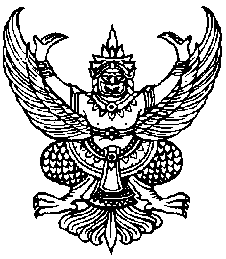 ประกาศเทศบาลตำบลป่าโมกเรื่อง  การประกาศใช้แผนพัฒนาท้องถิ่น (พ.ศ. 2561 – 2565)  ของเทศบาลตำบลป่าโมก ………………………………………………………………..…………….		 ด้วยเทศบาลตำบลป่าโมก  ได้จัดทำแผนพัฒนาท้องถิ่น(พ.ศ.2561 – 2565)  ของเทศบาลตำบลป่าโมก  โดยผ่านกระบวนการขั้นตอนของระเบียบกระทรวงมหาดไทยว่าด้วยการจัดทำแผนพัฒนาขององค์กรปกครองส่วนท้องถิ่น  พ.ศ. 2548  และที่แก้ไขเพิ่มเติมถึง(ฉบับที่  3) พ.ศ. 2561 ซึ่งได้รับความเห็นชอบจากคณะกรรมการพัฒนาเทศบาลตำบลป่าโมกแล้ว  เมื่อวันจันทร์ที่  10  มิถุนายน  พ.ศ. 2562		อาศัยอำนาจตามความในข้อ  22 (3) และข้อ 24  แห่งระเบียบกระทรวงมหาดไทยว่าด้วยการจัดทำแผนพัฒนาขององค์กรปกครองส่วนท้องถิ่น  พ.ศ.2548  และที่แก้ไขเพิ่มเติมถึง(ฉบับที่  3)  พ.ศ. 2561 จึงประกาศใช้แผนพัฒนาท้องถิ่น(พ.ศ. 2561 – 2565)  ของเทศบาลตำบลป่าโมก   เพื่อใช้เป็นกรอบแนวทาง  ในการพัฒนา   เพื่อการบรรลุวัตถุประสงค์   เป้าหมายและตามยุทธศาสตร์ของเทศบาลตำบลป่าโมก  ต่อไป		จึงประกาศให้ทราบโดยทั่วกัน				ประกาศ   ณ  วันที่    14   เดือน   มิถุนายน   พ.ศ. ๒๕62(นายสมศักดิ์  ชื่นนิยม)นายกเทศมนตรีตำบลป่าโมกประกาศเทศบาลตำบลป่าโมกเรื่อง  การประกาศใช้แผนพัฒนาท้องถิ่น (พ.ศ. 2561 – 2565)  ของเทศบาลตำบลป่าโมก ………………………………………………………………..…………….		 ด้วยเทศบาลตำบลป่าโมก  ได้จัดทำแผนพัฒนาท้องถิ่น(พ.ศ.2561 – 2565)  ของเทศบาลตำบลป่าโมก  โดยผ่านกระบวนการขั้นตอนของระเบียบกระทรวงมหาดไทยว่าด้วยการจัดทำแผนพัฒนาขององค์กรปกครองส่วนท้องถิ่น  พ.ศ. 2548  และที่แก้ไขเพิ่มเติมถึง(ฉบับที่  3) พ.ศ. 2561 ซึ่งได้รับความเห็นชอบจากคณะกรรมการพัฒนาเทศบาลตำบลป่าโมกแล้ว  เมื่อวันจันทร์ที่  10  มิถุนายน  พ.ศ. 2562		อาศัยอำนาจตามความในข้อ  22 (3) และข้อ 24  แห่งระเบียบกระทรวงมหาดไทยว่าด้วยการจัดทำแผนพัฒนาขององค์กรปกครองส่วนท้องถิ่น  พ.ศ.2548  และที่แก้ไขเพิ่มเติมถึง(ฉบับที่  3)  พ.ศ. 2561 จึงประกาศใช้แผนพัฒนาท้องถิ่น(พ.ศ. 2561 – 2565)  ของเทศบาลตำบลป่าโมก   เพื่อใช้เป็นกรอบแนวทาง  ในการพัฒนาท้องถิ่น   เพื่อการบรรลุวัตถุประสงค์   เป้าหมายและตามยุทธศาสตร์ของเทศบาลตำบลป่าโมก  ต่อไป		จึงประกาศให้ทราบโดยทั่วกัน				ประกาศ   ณ  วันที่    14   เดือน   มิถุนายน   พ.ศ. ๒๕62(นายสมศักดิ์  ชื่นนิยม)นายกเทศมนตรีตำบลป่าโมก